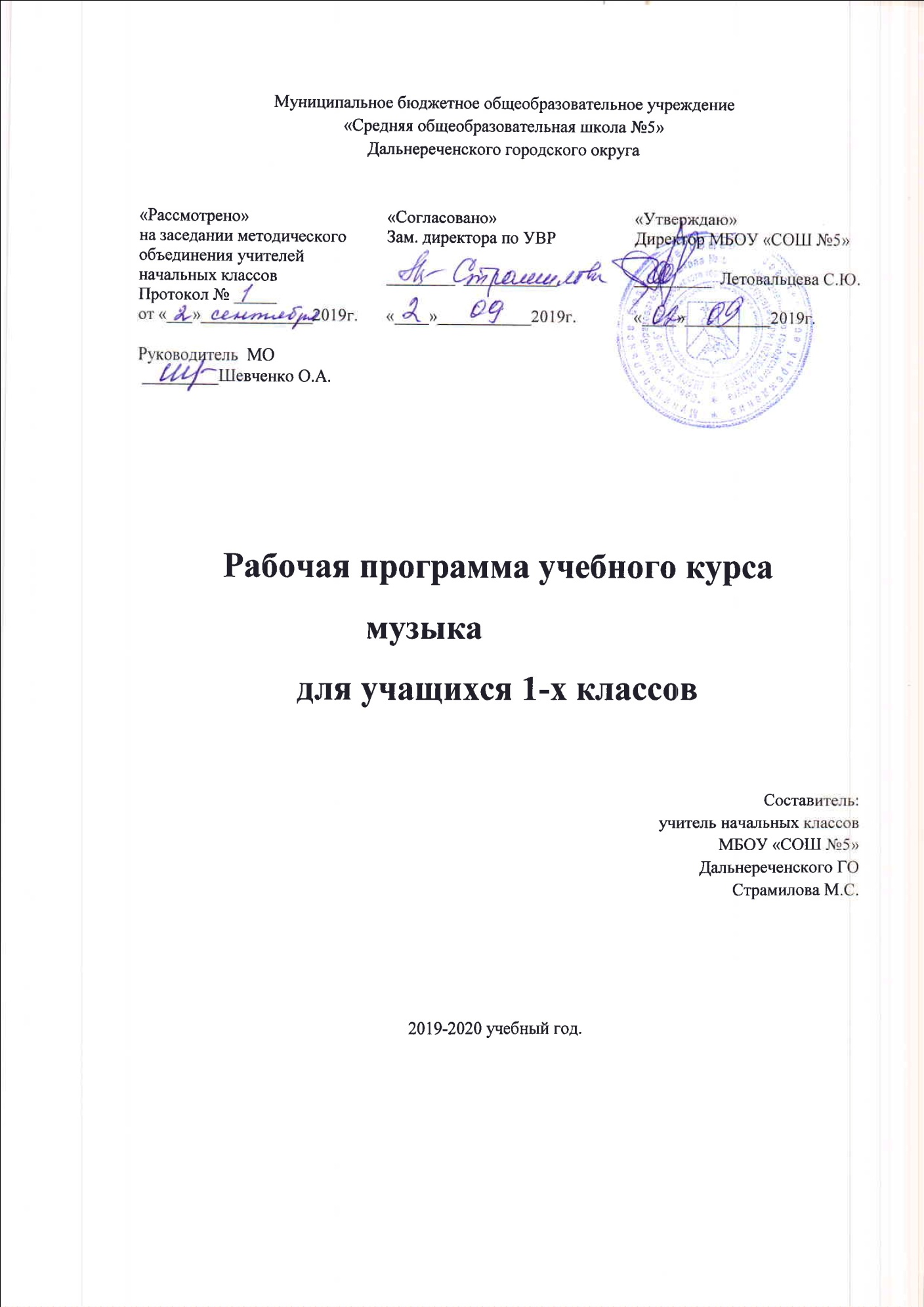 Пояснительная запискаРабочая программа по предмету «Музыка»  разработана для 1 класса в соответствии с основными положениями Федерального государственного образовательного стандарта начального общего образования, требованиями Примерной основной образовательной программы ОУ, Концепции духовно-нравственного воспитания и развития личности гражданина России, а также планируемых результатов начального общего образования и ориентирована на работу по учебно-методическому комплекту:1. Критская Е. Д. Музыка. 1 класс: учебник для общеобразовательных учреждений /Е.Д. Критская, Г.П.Сергеева, Т.С. Шмагина. – М.:Просвещение, 2011.2. Критская Е. Д. Музыка. 1 класс: рабочая тетрадь / Е. Д. Критская, Г. П. Сергеева, Т. С. Шмагина. – М.: Просвещение, 2011.3. Музыка. Хрестоматия музыкального материала. 1 класс [Ноты]: пособие для учителя / сост. Е. Д. Критская. – М.: Просвещение, 2011.4. Музыка. Фонохрестоматия. 1 класс [Электронный ресурс] / сост. Е. Д. Критская, Г. П. Сергеева, Т. С. Шмагина. – М. : Просвещение, 2010. – 1электрон. опт.диск (CD-ROM).5. Сергеева, Г. П. Музыка. Рабочие программы. 1–4 классы [Текст] / Г. П. Сергеева, Е. Д. Критская, Т. С. Шмагина. – М.: Просвещение, 2011.Рабочая программа составлена на основе следующих нормативных документов и методических рекомендаций:- Приказ Министерства образования и  науки РФ №1241 от 26.11.2010г. «О внесении изменений в федеральный государственный образовательный стандарт начального общего образования, утверждённый приказом Министерства образования и науки Российской Федерации от 6 октября 2009 г. № 373». – С.5.-  Примерная основная образовательная программа начального общего образования. – М.: Просвещение, 2010. – С. 5-6.-  Примерные программы по учебным предметам. Часть 1. Часть 2.  - М.: Просвещение, 2010. – С. 5-6.-  Рабочие программы по предмету «Музыка». 1 – 4 классы. – М., 2011. – С. 5-6.- Федеральный государственный образовательный стандарт начального общего    образования. - М.: Просвещение, 2010 – С. 5-6.  -   Рабочая программа. Музыка. 1 – 4 классы /Г.П. Сергеева, Е.Д. Критская, Т.С. Шмагина – М.: Просвещение, 2011. – С. 5-6.-  Федеральный перечень учебников, рекомендованных и допущенных Министерством образования и науки РФ к использованию в образовательном процессе в общеобразовательных учреждениях. Интернет-сайт: http://mon.gov.ru/общая характеристика учебного предметаМузыка в начальной школе является одним из основных  предметов, обеспечивающих освоение искусства как духовного наследия человечества. Опыт эмоционально-образного восприятия музыки, знания и умения, приобретённые  при её изучении, начальное  овладение различными видами музыкально- творческой деятельности станут фундаментом обучения на дальнейших ступенях общего образования,  обеспечат введение учащихся  в мир искусства  и понимание неразрывной взаимосвязи  музыки и жизни.Цели и задачи предмета «Музыка»        Предмет «Музыка имеет целью введение детей в многообразный мир музыкальной культуры через знакомство с музыкальными произведениями, доступными их восприятию и способствует решению следующих целей и задач:- формирование основ музыкальной культуры через эмоциональное восприятие музыки; - воспитание эмоционально-ценностного отношения к искусству, художественного вкуса, нравственных и эстетических чувств: любви к Родине, гордости за великие достижения отечественного и мирового музыкального искусства, уважения к истории, духовным ценностям России, музыкальной культуре разных народов мира; - развитие интереса к музыке и музыкальной деятельности, образного и ассоциативного мышления и воображения, музыкальной памяти и слуха, певческого голоса, учебно-творческих способностей в различных видах музыкальной деятельности;-   обогащение знаний  о музыкальном искусстве;- овладение практическими умениями и навыками в учебно-творческой деятельности: пении, слушании музыки, игре на элементарных музыкальных инструментах, музыкально-пластическом движении и импровизации.Цели общего музыкального образования достигаются через  систему ключевых задач личностного, познавательного, коммуникативного и социального развития.  ЦЕННОСТНЫЕ ОРИЕНТИРЫ СОДЕРЖАНИЯ ПРЕДМЕТА «МУЗЫКА»        Целенаправленная организация и планомерное формирование учебной деятельности способствуют личностному развитию учащихся: реализации творческого потенциала, готовности выражать свое отношение к искусству; становлению эстетических идеалов и самосознания, позитивной самооценки и самоуважения, жизненного оптимизма.Приобщение учащихся к шедеврам мировой музыкальной культуры – народному и профессиональному музыкальному творчеству – направлено на формирование целостной художественной картины мира, воспитание патриотических чувств, толерантных взаимоотношений в поликультурном обществе, активизацию творческого мышления, продуктивного воображения, рефлексии, что в целом способствует познавательному и социальному развитию растущего человека. В результате у школьников формируются духовно-нравственные основания, в том числе воспитывается любовь к духовному наследию и мировоззрению разных народов, развиваются способности оценивать и сознательно выстраивать отношения с другими людьми. Личностное, социальное, познавательное коммуникативное развитие учащихся обусловливается характером организации их музыкально-учебной, художественно-творческой деятельности и предопределяет решение основных педагогических задач.Ценностными ориентирами  в предмете «Музыка « являются:  - вхождение   в мир музыки  «от родного порога»;  -  освоение музыкальных картин  мира;-усвоение базовых, культурно-исторических,  семейных, музыкально- культурных и религиозных ценностей.МЕСТО УЧЕБНОГО ПРЕДМЕТА В УЧЕБНОМ ПЛАНЕСогласно базисному (образовательному) плану образовательных учреждений РФ на изучение музыки в 1 классе начальной школы выделяется 33 часа (1 час в неделю, 33 учебные недели)ПЛАНИРУЕМЫЕ РЕЗУЛЬТАТЫ ИЗУЧЕНИЯ ПРЕДМЕТАЛичностные результаты отражаются в индивидуальных качественных свойствах учащихся, которые они должны приобрести в процессе освоения учебного предмета «Музыка»: - чувство гордости за свою Родину, российский народ и историю России, осознание своей этнической и национальной принадлежности на основе изучения лучших образцов фольклора, шедевров музыкального наследия русских композиторов, музыки Русской православной церкви, различных направлений современного музыкального искусства России; - целостный, социально ориентированный взгляд на мир в его органичном единстве и разнообразит природы, культур, народов и религий на основе сопоставления произведений русской музыки и музыки других стран, народов, национальных стилей. - умение наблюдать за разнообразными явлениями жизни и искусства в учебной и внеурочной деятельности, их понимание и оценка – умение ориентироваться в культурном многообразии окружающей действительности, участие в музыкальной жизни класса, школы, города и др.; - уважительное отношение к культуре других народов; сформированность эстетических потребностей, ценностей и чувств; - развитие мотивов учебной деятельности и личностного смысла учения; овладение навыками сотрудничества с учителем и сверстниками; - реализация творческого потенциала в процессе коллективного (или индивидуального) музицирования при воплощении музыкальных образов; -ориентация в культурном многообразии окружающей действительности, участие в музыкальной жизни класса, школы, города и др.; -формирование этических чувств доброжелательности и эмоционально – нравственной отзывчивости, понимания и сопереживания чувствам других людей; - развитие музыкально – эстетического чувства, проявляющего себя в эмоционально – ценностном отношении к искусству, понимании его функций в жизни человека и общества.Метапредметныерезультаты характеризуют уровень сформированности универсальных учебных действий учащихся, проявляющихся в познавательной и практической деятельности: - овладение способностями принимать и сохранять цели и задачи учебной деятельности поиска средств ее осуществления в разных формах и видах музыкальной деятельности; - освоение способов решения проблем творческого и поискового характера в процессе восприятия, исполнения, оценки музыкальных сочинений; - формирование умения планировать, контролировать и оценивать учебные действия в соответствии с поставленной задачей и условием ее реализации в процессе познания содержания музыкальных образов; определять наиболее эффективные способы достижения результата в исполнительской и творческой деятельности; - продуктивное сотрудничество (общение, взаимодействие) со сверстниками при решении различных музыкально – творческих задач на уроках музыки, во внеурочной и внешкольной музыкально – эстетической деятельности; - освоение начальных форм познавательной и личностной рефлексии; позитивная самооценка своих музыкально – творческих возможностей; - овладение навыками смыслового прочтения содержания «текстов» различных музыкальных стилей и жанров в соответствии с целями и задачами деятельности; - приобретение умения осознанного построения речевого высказывания о содержании, характере, особенностях языка музыкальных произведений разных эпох, творческих направлений в соответствии с задачами коммуникации; - формирование у младших школьников умения составлять тексты, связанные с размышлениями о музыке и личностной оценкой ее содержания, в устной и письменной форме; - овладение логическими действиями сравнения, анализа, синтеза,обобщения, установления аналогий в процессе интонационно – образного и жанрового, стилевого анализа музыкальных сочинений и других видов музыкально – творческой деятельности; - умение осуществлять информационную, познавательную и практическую деятельность с использованием различных средств информации и коммуникации (включая пособия на электронных носителях, обучающие музыкальные программы, цифровые образовательные ресурсы, мультимедийные презентации, работу с интерактивной доской и т.п.).Предметные результаты изучения музыки отражают опыт учащихся в музыкально – творческой деятельности: - формирование представления о роли музыки в жизни человека, вегодуховно-нравственном развитии; - формирование общего представления и музыкальной картине мира; - знание основных закономерностей музыкального искусства на примере изучаемых музыкальных произведений; - формирование основ музыкальной культуры, в том числе на материале музыкальной культуры родного края, развитие художественного вкуса и интереса к музыкальному искусству и музыкальной деятельности; - формирование устойчивого интереса к музыке и различным видам (или какому-либо виду) музыкально-творческой деятельности; - умение воспринимать музыку и выражать свое отношение к музыкальным произведениям; - умение эмоционально и осознанно относиться к музыке различных направлений: фольклору, музыке религиозной традиции, классической и современной; понимать содержание, интонационно-образный смысл произведений разных жанров и стилей; - умение воплощать музыкальные образы при создании театрализованных и музыкально-пластических композиций, исполнении вокально-хоровых произведений, в импровизациях.ОБУЧАЮЩИЕСЯ  НАУЧАТСЯ:•	воспринимать музыку различных жанров;•	эстетически откликаться на искусство, выражая свое отношение к нему в различных видах музыкально творческой деятельности;•	определять виды музыки, сопоставлять музыкальные образы в звучании различных музыкальных инструментов, в том числе и современныхэлектронных;•	общаться и взаимодействовать в процессе ансамблевого, коллективного (хорового и инструментального) воплощения различных художественныхобразов.•	воплощать в звучании голоса или инструмента образы природы и окружающей жизни, настроения, чувства, характер и мысли человека;•	продемонстрировать понимание интонационно-образной природы музыкального искусства, взаимосвязи выразительности и изобразительности в музыке, многозначности музыкальной речи в ситуации сравнения произведений разных видов искусств;•	узнавать изученные музыкальные сочинения, называть их авторов;•	исполнять музыкальные произведения отдельных форм и жанров (пение, драматизация, музыкально-пластическое движение, инструментальное музицирование, импровизация и др.).Основные виды учебной деятельности школьников:- Слушание музыки. Опыт эмоционально-образного восприятия музыки, различной по содержанию, характеру и средствам музыкальнойвыразительности. Обогащение музыкально-слуховых представлений об интонационной природе музыки во всем многообразии ее видов, жанров иформ.- Пение. Самовыражение ребенка в пении. Воплощение музыкальных образов при разучивании и исполнении произведений. Освоение вокально-хоровых умений и навыков для передачи музыкально-исполнительского замысла, импровизации.- Инструментальное музицирование. Коллективноемузицирование на элементарных музыкальных инструментах. Участие в исполнениимузыкальных произведений. Опыт индивидуальной творческой деятельности (сочинение, импровизация).- Музыкально-пластическое движение. Общее представление о пластических средствах выразительности. Индивидуально-личностное выражениеобразного содержания музыки через пластику. Коллективные формы деятельности при создании музыкально-пластических композиций. Танцевальныеимпровизации.- Драматизация музыкальных произведений. Театрализованные формы музыкально-творческой деятельности. Музыкальные игры, инсценированиепесен, танцев, игры-драматизации. Выражение образного содержания музыкальных произведений с помощью средств выразительности различныхискусств.СОДЕРЖАНИЕ КУРСА:Музыка вокруг нас (16 часов)И муза вечная со мной. Хоровод муз. Повсюду музыка слышна. Душа музыки – мелодия. Музыка осени. Сочини мелодию. Азбука, азбука каждому нужна. Музыкальная азбука. Музыкальные инструменты. «Садко». Народные инструменты. Звучащие картины. «Разыграй песню». «Пришло Рождество – начинается торжество». Добрый праздник среди зимы.Музыка и ты (17 часов)Край, в котором ты живешь. Поэт, художник, композитор. Музыка утра. Музыка вечера. Музыкальные портреты. «Разыграй сказку». «Музы не молчали…». Музыкальные инструменты. Мамин праздник. Музыкальные инструменты. Звучащие картины. Урок-концерт. Музыка в цирке. Дом, который звучит. «Ничего на свете лучше нету». Обобщающий урок. Урок-концерт.Предпочтительными формами организации учебного процесса на уроке являются: групповая, коллективная работа с учащимися. В программе предусмотрены нетрадиционные формы проведения уроков: уроки-путешествия, уроки-игры, уроки-экскурсии, уроки-концерты. Контроль знаний, умений и навыков (текущий, тематический, итоговый) на уроках музыки осуществляется в форме устного опроса, самостоятельной работы, тестирования. Промежуточная аттестация проводится в соответствии с требованиями  к уровню подготовки учащихся 1 класса начальной школы в форме итоговых тестов в конце каждого раздела.ТЕХНОЛОГИИ ПРЕПОДАВАНИЯ ПРЕДМЕТА «МУЗЫКА»Современная практика преподавания музыки характеризуется тенденциями обновления музыкального образования, изменения педагогической технологии с переориентацией ее на развитие ребенка, на его раскрытие и утверждение. Решать эту задачу помогают общие педагогические  технологии: развития критического мышления (С.И. Заир-Бек, И.В. Муштавинская), методы интенсивного обучения (В.Ф.Шаталов), личностно-ориентированного подхода (И.С. Якиманская, Е.В. Бондаревская), игровые, проблемно-поисковые, диалог культур,  педагогика сотрудничества, проектно-исследовательские, арт-терапия. Использование здоровьесберегающих технологий (В.А.Вишневский)находят выражение в развитии дыхательных навыков при пении, в высокой двигательной активности в танцевальных, пластических движениях, релаксации при восприятии музыки, частой смене видов деятельности. Особое внимание отводится созданию на уроке ситуации успеха (А.С.Белкин). Для эффективного преподавания музыки широко используются информационные технологии – аудиозаписи, фрагменты фильмов (DVD), цифровые образовательные ресурсы, познавательные, в том числе авторские медиауроки; медианаглядности, демонстрация творческих работ, осуществление итогового контроля (тестирование); организуется самостоятельная работа по созданию домашней фонотеки.  Специфические технологии:  технология восприятия музыкального  произведения,  технология музицирования,  театрализации.ВЗАИМОСВЯЗЬ УРОКА «МУЗЫКИ»  С ВНЕУРОЧНОЙ ДЕЯТЕЛЬНОСТЬЮ МЛАДШИХ ШКОЛЬНИКОВПостижение музыкального искусства учащимися  подразумеваетразличные формы общения каждого ребенка с музыкой на уроке и во внеурочной деятельности. В сферу исполнительской деятельности учащихся входят: хоровое и ансамблевое пение; пластическое интонирование и музыкально-ритмические движения; игра на музыкальных инструментах; инсценирование (разыгрывание) песен, сюжетов сказок, музыкальных пьес программного характера; освоение элементов музыкальной грамоты как средства фиксации музыкальной речи. Помимо этого, дети проявляют творческое начало в размышлениях о музыке, импровизациях (речевой, вокальной, ритмической, пластической); в рисунках на темы полюбившихся музыкальных произведений, в составлении программ концертов.ИСПОЛЬЗОВАНИЕ   ИКТ И ЭОР1. Мультимедийная программа «Учимся понимать музыку»2. Мультимедийная программа «Шедевры музыки» издательства  «Кирилл и Мефодий»3. Мультимедийная программа «Энциклопедия классической музыки»«Коминфо»4. Мультимедийная программа «Музыка. Ключи»5. Мультимедийная программа «Энциклопедия Кирилла и Мефодия 2009г.»6. Российский общеобразовательный портал - http://music.edu.ruТЕМАТИЧЕСКОЕ ПЛАНИРОВАНИЕМАТЕРИАЛЬНО – ТЕХНИЧЕСКОЕ ОБЕСПЕЧЕНИЕ ПРЕДМЕТА1. Музыкальный центр, проигрыватель DVD. 2. Медиаппаратура: проектор, экран. 3. Цифровые образовательные ресурсы: «ФЦИОР», энциклопедия «Кирилла и Мефодия»; презентации к урокам. 4. Аудиоматериал. 5. Нотный материал. 6. Детские музыкальные инструменты. 7. Репродукции живописи, слайды. 8. Дидактический материал.9. Библиотечный фонд  (книгопечатная продукция)10. Печатные пособия.11. Игры и игрушки.Методическое обеспечение предмета «Музыка»- Учебно-методический комплект «Музыка 1-4 классы» авторов:  Е. Д. Критской,  Г. П. Сергеевой, Т. С. Шмагиной;  - «Программы общеобразовательных учреждений. Музыка 1-7 классы». Авторы программы «Музыка. Начальные классы» - Е.Д. Критская, Г.П. Сергеева,Т.С. Шмагина., М., Просвещение;- «Методика работы с учебниками «Музыка 1-4 классы», методическое пособие для учителя М., Просвещение, 2004г.- «Хрестоматия музыкального материала к учебнику «Музыка»фонохрестоматия (3 кассеты) и СD (mp 3), М., Просвещение, 2009 г.- учебник-тетрадь «Музыка», М., Просвещение, 2010г.- Рабочая тетрадь, М., Просвещение, 2010г.Итоговый тест 1 класс1 полугодиеТема раздела: «Музыка вокруг нас»1.	Найдите лишнее:Три «кита» в музыке – это…а) Песняб) Танецв) Вальсг) Марш2.	Выберите верное утверждение:      а) Композитор – это тот, кто сочиняет музыку.      б) Композитор – это тот, кто играет и поет музыку.      в) Композитор – это тот, кто внимательно слушает  и понимает музыку.      3. Выберите верное утверждение:      а) Исполнитель – это тот, кто сочиняет музыку.      б) Исполнитель – это тот, кто играет и поет музыку.      в) Исполнитель – это тот, кто внимательно слушает  и понимает музыку.4.	 Найдите лишнее:Народные инструменты – это…а) флейтаб) гуслив) дудкаСимфонические инструменты – это…а) флейтаб) гуслив) арфа5.	Найдите лишнее:Народные праздники – это…а) Новый годб) Рождествов) 1 сентябряИтоговый тест 1 класс2 полугодиеТема раздела: «Музыка и ты»1.	Приведи в соответствие (соедини стрелками):Какие средства в своей работе использует:1) Поэт                                а) краски2) Художник                       б) звуки3) Композитор                    в) слова2.	Если бы ты был композитором, какими звуками  ты нарисовал  бы картину утра:      а) светлыми      б) нежными      в)  сумрачными      3. Найди лишнее:Образ защитника Отечества воспевается в таких произведениях – это…а) «О маме»б) «Богатырская симфония»      в) песня «Солдатушки, бравы ребятушки»4. Найди лишнее:(подчеркни)Духовые народные инструменты – это…а) Волынкаб) Рожокв) Дудкаг) Скрипка5.	Назовите композитора песни «Болтунья»:а) Д.Б. Кабалевскийб) С.Прокофьев6.	Какие персонажи исполняют песенную, танцевальную и маршевую музыку?а) Золотые рыбки из балета «Конек Горбунок»                                          1) маршб) Колыбельная мамы Козы из оперы «Волк и семеро козлят»                2) танецв) Семеро козлят из оперы «Волк и семеро козлят»                                   3) песня№п/пТема
(страницы учебника)
тип и вид урокаРешаемые проблемы
(цель)Решаемые проблемы
(цель)Планируемые результаты (в соответствии с ФГОС)Планируемые результаты (в соответствии с ФГОС)Планируемые результаты (в соответствии с ФГОС)Планируемые результаты (в соответствии с ФГОС)Планируемые результаты (в соответствии с ФГОС)Планируемые сроки№п/пТема
(страницы учебника)
тип и вид урокаРешаемые проблемы
(цель)Решаемые проблемы
(цель)понятияпонятияпредметные 
результатыуниверсальные учебные 
действия (УУД)личностные
результаты
(не оцениваются)Планируемые срокиМузыка вокруг насМузыка вокруг насМузыка вокруг насМузыка вокруг насМузыка вокруг насМузыка вокруг насМузыка вокруг насМузыка вокруг насМузыка вокруг насМузыка вокруг нас1«И Муза вечная со мной!»Композитор – исполнитель – слушатель.[1, с. 4–9]*
(см. Примечание)(изучение и первичное закрепление новых знаний; урок-экскурсия 
в парк)Как воспринимать музыку? Что такое музыка?Цели: дать понятие о звуке, о музыке как виде искусства; развивать устойчивый интерес к музыкальным занятиям; пробуждать эмоциональный отклик на музыку разных жанровКак воспринимать музыку? Что такое музыка?Цели: дать понятие о звуке, о музыке как виде искусства; развивать устойчивый интерес к музыкальным занятиям; пробуждать эмоциональный отклик на музыку разных жанровКомпозитор, исполнитель, слушатель, звуки шумовые и музыкальныеКомпозитор, исполнитель, слушатель, звуки шумовые и музыкальныеНаучатся: слушать музыку на примере произведенияП. И. Чайковского «Щелкунчик» (фрагменты); размышлять об истоках возникновения музыкального искусства; правилам поведения и пения на уроке; наблюдать за музыкой в жизни человека и звучанием природы.Познакомятсяс назначением основных учебных принадлежностей и правилами их использованияРегулятивные: выполнять учебные действия в качестве слушателя.Познавательные: использовать общие приемы решения задач; ориентироваться в информационном материале учебника.Коммуникативные: адекватно оценивать собственное поведение; воспринимать музыкальное произведение и мнение других людей о музыкеАдекватная мотивация учебной деятельности.Я – слушатель2Хоровод музПесни и танцы разных народов мира.[1, с. 10–11](изучение 
и закрепление новых знаний; урок-игра)Что такое хоровод муз? Цель: раскрыть характерные особенности песен и танцев народов мираЧто такое хоровод муз? Цель: раскрыть характерные особенности песен и танцев народов мираХор, хоровод; «Хора», «Сиртаки»Хор, хоровод; «Хора», «Сиртаки»Научатся: водить хороводы и исполнять хороводные песни; использовать музыкальную речь как способ общения между людьми и передачи информации, выраженной в звуках; сравнивать танцы разных народов между собойРегулятивные: преобразовывать познавательную задачу в практическую.Познавательные: ориентироваться в разнообразии способов решения задач.Коммуникативные: договариваться о распределении функций и ролей в совместной дея-тельности; работать в паре, группеЧувство сопричастности и гордости за культурное наследие своего народа, уважительное отношение к культуре других народов3Повсюду музыка слышнаРоль музыки в повседневной жизни человека. Песня, танец, марш.[1, с. 12–13] 
(закрепление изученного материала; урок-экскурсия)Как различать многообразие детских песен-попевок?Цель: показать, что жизненные обстоятельства находят отклик в музыкеКак различать многообразие детских песен-попевок?Цель: показать, что жизненные обстоятельства находят отклик в музыкеПесня-считалка, песня-марш, колыбельная песня, песня-закличкаПесня-считалка, песня-марш, колыбельная песня, песня-закличкаНаучатся: сочинять песенки-попевки; определять характер, настроение, жанровую основу песен-попевок; принимать участие в элементарной импровизации и исполнительской деятельностиРегулятивные: ставить новые учебные задачи в сотрудничестве с учителем.Познавательные: осуществлять поиск необходимой информации.Коммуникативные: ставить вопросы, обращаться за помощью, контролировать свои действия в коллективной работеНаличие эмоционального отношения к искусству, эстетического взгляда на мир 
в его целостности, художественном и самобытном разнообразии4Душа музы-ки – мелодияПесни, танцы и марши – основа многообразных музыкальных впечатлений.[1, с. 14–15](обобщение и систематизация знаний;урок-игра)Как определить мелодию, опираясь на жанры (песня, танец, марш).Цель: дать понятие, что мелодия – главная мысль музыкального произведенияКак определить мелодию, опираясь на жанры (песня, танец, марш).Цель: дать понятие, что мелодия – главная мысль музыкального произведенияМелодия, песня, танец, маршМелодия, песня, танец, маршНаучатся: определять характерные черты жанров музыки (на примере произведений «Сладкая греза», «Марш деревянных солдатиков», «Вальс» П. И. Чайковского); сравнивать музыкальные произведения различных жанров и стилейРегулятивные: формировать и удерживать учебную задачу.Познавательные: использовать общие приемы решения исполнительской задачи.Коммуникативные: координировать и принимать различные позиции во взаимодействииПродуктивное сотрудничество, общение, взаимодействие со сверстниками при решении различных творческих, музыкальных задач5Музыка осениОбразы осени в литературе, музыке. Песни об осени.Музыка в повседневной жизни человека[1, с. 16–17] (изучение нового материала;экскурсия в парк)Как определить характер осенней музыки?Цели: помочь войти в мир красоты осенней музыки с чувством сопричастности к природе, связать жизненные впечатления детей с художественными образамиКак определить характер осенней музыки?Цели: помочь войти в мир красоты осенней музыки с чувством сопричастности к природе, связать жизненные впечатления детей с художественными образамиМузыка, живопись, литература, характер настроения, динамика, напевностьМузыка, живопись, литература, характер настроения, динамика, напевностьНаучатся: слушать мотивы осенних мелодий (на примере произведений П. И. Чайковского «Осенняя песнь», 
Г. Свиридова «Осень»); объяснять термины мелодия и аккомпанемент, мелодия – главная мысль музыкального произведенияРегулятивные: формулировать и удерживать учебную задачу.Познавательные: ориентироваться в разнообразии способов решения задач.Коммуникативные: формулировать собственное мнение 
и позициюВнутренняя позиция, эмоциональное развитие, сопереживание6Сочини мелодиюВыразительность и изобразительность в речи и в музыке.Музыка в повседневной жизни человека[1, с. 18–19] (закрепление нового материала;урок-игра)Как сочинить музыку? Цель: познакомить с алгоритмом сочинения, мелодииКак сочинить музыку? Цель: познакомить с алгоритмом сочинения, мелодииМелодия, аккомпане-мент, ритмМелодия, аккомпане-мент, ритмНаучатся: находить (выбирать) различные способы сочинения мелодии, использовать простейшие навыки импровизации в музыкальных играх; выделять отдельные признаки предмета 
и объединять их по общему признакуРегулятивные: выполнять учебные действия в качестве композитора. Познавательные: использовать общие приемы в решении исполнительских задач.Коммуникативные: ставить вопросы, формулировать затруднения, предлагать помощьМотивация учебной деятельности. Уважение к чувствам и настроениям другого человека7«Азбука, азбука каждому нужна…» Музыкальная азбука. Нотный звукоряд, скрипичный ключ.[1, с. 20–21] 
(обобщение и систематизация знаний;урок-путешествие в мир песен)Как песня помогает человеку?Цели: учить слушать песни; установить взаимосвязь уроков в школе с музыкойКак песня помогает человеку?Цели: учить слушать песни; установить взаимосвязь уроков в школе с музыкойПесня,нотыПесня,нотыНаучатся: слушать песни, различать части песен; пони-мать истоки музыки и отражение различных явлений жизни, в том числе и школьной; исполнять различные по характеру музыкальные произведения; проявлять эмоциональную отзывчивость, личностное отношение при восприятии музыкальных произведенийРегулятивные: выполнять учебные действия в качестве слушателя и исполнителя. Познавательные: осуществлять и выделять необходимую информацию.Коммуникативные: участвовать в коллективном пении, музицировании, в коллективных инсценировкахНаличие эмоционального отношения к искусству, интереса к отдельным видам музыкально-практической деятельности8Музыкальная азбука[1, с. 22–23](рефлексия и оценивание способа действия; урок-экскурсия)Как ты понимаешь словосочетание «музыкальная азбука»?Цели: учить различать понятия звук, нота, мелодия, ритм; познакомить с элементами нотного письмаКак ты понимаешь словосочетание «музыкальная азбука»?Цели: учить различать понятия звук, нота, мелодия, ритм; познакомить с элементами нотного письмаМелодия, аккомпанемент, ритм, нотная запись, звук, нота (различие)Мелодия, аккомпанемент, ритм, нотная запись, звук, нота (различие)Научатся: различать понятия звук, нота, мелодия, ритм; исполнять простейшие ритмы (на примере «Песни о школе» Д. Кабалевского, Г. Струве «Нотный бал»); импровизировать в пении, игре, пластикеРегулятивные: формулировать и удерживать учебную задачу.Познавательные: ориентироваться в разнообразии способов решения задач.Коммуникативные: проявлять активность в решении познавательных задачПринятие образа «хорошего ученика». Понимание роли музыки в собственной жизни9Музыкальные инструменты. Народные инструменты
[1, с. 24–25](изучение нового материала; урок-экскурсия)Какие бывают музыкальные инструменты? Как звучат народные инструменты?Цели: учить различать разные виды инструментов; познакомить с тембрами русских народных инструментовКакие бывают музыкальные инструменты? Как звучат народные инструменты?Цели: учить различать разные виды инструментов; познакомить с тембрами русских народных инструментовСвирель, дудочка, рожок, гуслиСвирель, дудочка, рожок, гуслиНаучатся: различать разные виды инструментов; ориентироваться в музыкально-поэтическом творчестве, в многообразии музыкального фольклора России;находить сходства и различия в инструментах разных народовРегулятивные: использовать установленные правила в контроле способов решения задач.Познавательные: ориентироваться в разнообразии способов решения учебной задачи.Коммуникативные: обращаться за помощью к учителю, одноклассникам; формулировать свои затрудненияНаличие эмоционального отношения к искусству, интерес к отдельным видам музыкально-практической деятельности10«Садко». 
Из русского былинного сказа
[1, с. 26–27] 
(изучение нового материала; урок-сказка)Что такое опера? О чем поют гусли?Цели: учить определять звучание гуслей; познакомить с оперой-былиной «Садко»Что такое опера? О чем поют гусли?Цели: учить определять звучание гуслей; познакомить с оперой-былиной «Садко»Гусли, опера, былина. Жанры музыки: песни-пляски, песни-колыбельныеГусли, опера, былина. Жанры музыки: песни-пляски, песни-колыбельныеНаучатся: определять 
на слух звучание гуслей, называть характерные особенности музыки (на примере оперы-былины «Садко»)Регулятивные:  составлять план и последовательность действий. Познавательные: осуществлять поиск необходимой информации.Коммуникативные: ставить вопросы, формулировать собственное мнение и позициюФормирование уважительного отношения к истории и культуре. Осознание своей этнической принадлежности11Музыкальные инструментыМузыкальные произведения в исполнении на флейте, арфе[1, с. 28–29](решение частных задач; урок-игра)Какой инструмент изображает птичку? На какоминструменте играл гуслярСадко? Как звучит голос деревянного духового инструмента – флейты?Цель: сопоставить звучание народных инструментов со звучанием профессиональных инструментовКакой инструмент изображает птичку? На какоминструменте играл гуслярСадко? Как звучит голос деревянного духового инструмента – флейты?Цель: сопоставить звучание народных инструментов со звучанием профессиональных инструментовСвирель, гусли, рожок, арфа, флейта, фортепиано, музыкант-исполнитель, оркестрСвирель, гусли, рожок, арфа, флейта, фортепиано, музыкант-исполнитель, оркестрНаучатся: определять выразительные и изобразительные возможности (тембр, голос) музыкальных инструментов (на примере русского народного наигрыша «Полянка», «Былинного наигрыша» 
Д. Локшина, оркестровой сюиты № 2 «Шутка» И. С. Баха)Регулятивные: формулировать и удерживать учебную задачу, выполнять учебные действия в качестве слушателя.Познавательные: самостоятельно выделять и формулировать познавательную цель. Коммуникативные: использовать речь для регуляции своего действия; ставить вопросыРазвитие мотивов музыкально-учебной деятельности и реализация творческого потенциала в процессе коллективного музицирования. Чувство сопричастности 
к культуре своего народа12Звучащие картиныМузыка народная и авторская в исполнении на арфе, свирели, гуслях, флейте[1, с. 30–31](изучение нового материала; урок-экскурсия)Можно ли услышать музыку в живописи? В каких картинах звучит народная музыка, а в каких – профессиональная, сочиненная композиторами?Цели: расширять художественные впечатления, развивать ассоциативно-образное мышлениеМожно ли услышать музыку в живописи? В каких картинах звучит народная музыка, а в каких – профессиональная, сочиненная композиторами?Цели: расширять художественные впечатления, развивать ассоциативно-образное мышлениеПесня, опера, пьеса, флейта, арфаПесня, опера, пьеса, флейта, арфаНаучатся: выделять принадлежность музыки к народной или композиторской, сопоставлять и различать части: начало – кульминация – концовка; составлять графическое изображение мелодииРегулятивные: выбирать действия в соответствии с поставленной задачей и условиями ее реализации.Познавательные: читать простое схематическое изображение.Коммуникативные: аргументировать свою позицию и координировать ее с позициями партнеров в сотрудничестве при выработке общего решения в совместной деятельностиНаличие эмоционального отношения к искусству, развитие ассоциативно-образного мышления13Разыграй песнюПесня – основа музыкальных впечатлений детей[1, с. 32–33] (закрепление изученного материала; урок-игра)В каких фразах песни одинаковая мелодия? 
С каким настроением нужно петь каждую из этих мелодий?Цели: познакомить с приемами исполнительского развития в музыке; выявить этапы развития сюжетаВ каких фразах песни одинаковая мелодия? 
С каким настроением нужно петь каждую из этих мелодий?Цели: познакомить с приемами исполнительского развития в музыке; выявить этапы развития сюжетаПесня, куплет, мелодияПесня, куплет, мелодияНаучатся: выразительно исполнять песню, составлять исполнительское развитие вокального сочинения исходя из сюжета стихотворного текста (на примере песни «Почему медведь зимой спит» Л. К. Книппер, А. Коваленковой)Регулятивные:  формулировать и удерживать учебную задачу.Познавательные:  контролировать и оценивать процесс и результат деятельности. Коммуникативные: формулировать собственное мнение 
и позициюЭтические чувства, доброжелательность и эмоционально-нравственная отзывчивость14Пришло Рождество, начинается торжество Рождественские колядки и песни народов мира.
[1, с. 34–35] 
(решение частных задач; урок-путешествие)Что общего в рождественских песнях разных народов? Какие ты знаешь рождественские сказки, песни, стихи?Цель: познакомить с на-родными праздниками, рождественскими песнями, духовной жизнью 
людейЧто общего в рождественских песнях разных народов? Какие ты знаешь рождественские сказки, песни, стихи?Цель: познакомить с на-родными праздниками, рождественскими песнями, духовной жизнью 
людейНародные праздники, рождественские песниНародные праздники, рождественские песниНаучатся: выразительно исполнять рождественские песни; различать понятия народные праздники, рождественские песни (на примере песен «Рождество Христово», «Ночь тиха над Палестиной», «Зимняя сказка» С. Крылова)Регулятивные: формулировать и удерживать учебную задачу. Познавательные: понимать содержание рисунка и соотносить его с музыкальными впе-чатлениями.Коммуникативные: ставить вопросы; обращаться за помощью, слушать собеседникаЭтические чувства, чувство сопричастности истории своей Родины и народа15Родной обычай стариныРождественские песни.[1, с. 36–37](повторение и закрепление изученного; урок-игра)Сочини музыкальные пожелания тем людям, к которым ты идешь в гости.Цель: расширять и углублять знания о культуре и обычаях народа через лучшие образцы музыкального фольклора и композиторского творчестваСочини музыкальные пожелания тем людям, к которым ты идешь в гости.Цель: расширять и углублять знания о культуре и обычаях народа через лучшие образцы музыкального фольклора и композиторского творчестваПраздник Рождества Христова; колядкиПраздник Рождества Христова; колядкиНаучатся: выразительно исполнять рождественские колядки.Приобретут опыт музыкально-творческой деятельности через сочинение, исполнение, слушаниеРегулятивные: формулировать и удерживать учебную задачу.Познавательные: узнавать, называть и определять явления окружающей действительности.Коммуникативные: обращаться за помощью, формулировать свои затрудненияУкрепление культурной, этнической и гражданской идентичности в соответствии с духовными традициями семьи и народа16Добрый праздник среди зимыМузыка в жизни человека[1, с. 38–39] (обобщение и систематизация знаний; урок-путешествие в мир музыкального театра)Какому из фрагментовсозвучны слова свет, радость, добро, любовь?На каких инструментах можно сыграть сопровождение к маршу у новогодней елки? Изобрази движениями рук «Вальс снежных хлопьев».Цели: выявить степень понимания роли музыки в жизни человека; познакомить с балетом «Щелкунчик» П. И. ЧайковскогоКакому из фрагментовсозвучны слова свет, радость, добро, любовь?На каких инструментах можно сыграть сопровождение к маршу у новогодней елки? Изобрази движениями рук «Вальс снежных хлопьев».Цели: выявить степень понимания роли музыки в жизни человека; познакомить с балетом «Щелкунчик» П. И. ЧайковскогоБалет-сказка, марш, вальс, «Па-де-де»Балет-сказка, марш, вальс, «Па-де-де»Научатся: определять настроение, характер музыки, придумывать ритмическое сопровождение, дирижировать (на примере «Марша», «Вальса снежных хлопьев», «Па-де-де» из балета «Щелкунчик» П. И. Чайковского)Регулятивные:  выбирать действия в соответствии с поставленной задачей и условиями ее реализации.Познавательные: осознанно строить сообщения творческого и исследовательского характера.Коммуникативные: аргументировать свою позицию и координировать ее с позициями партнеров в сотрудничестве при выработке общего решения в совместной деятельностиРазвитие духовно-нравственных и этических чувств, эмоциональной отзывчивости, продуктивное сотрудничество со сверстниками при решении музыкальных и творческих задачМузыка и ты (17 часов)Музыка и ты (17 часов)Музыка и ты (17 часов)Музыка и ты (17 часов)Музыка и ты (17 часов)Музыка и ты (17 часов)Музыка и ты (17 часов)Музыка и ты (17 часов)Музыка и ты (17 часов)17Край, в котором ты живешь Музыкальные произведения о Родине, о красоте родной природы.
[1, с. 42–43] 
(изучение нового материала; урок-игра)С каким настроением нужно исполнять песни о родном крае? Какие чувства возникают у тебя, когда ты поешь об Отчизне?Цели: познакомить с песней, выявить этапы развития сюжета; показать красоту родной земли в музыке, поэзии, живописиС каким настроением нужно исполнять песни о родном крае? Какие чувства возникают у тебя, когда ты поешь об Отчизне?Цели: познакомить с песней, выявить этапы развития сюжета; показать красоту родной земли в музыке, поэзии, живописиДвухчастная форма, мажорный лад, мажор, повторяющиеся интонацииДвухчастная форма, мажорный лад, мажор, повторяющиеся интонацииНаучатся: различать понятия родина, малая родина; исполнять песню с нужным настроением, высказываться о характере музыки, определять, какие чувства возникают, когда поешь об ОтчизнеРегулятивные: преобразовывать практическую задачу в познавательную.Познавательные: ставить 
и формулировать проблему.Коммуникативные: строить монологичное высказывание, учитывать настроение других людей, их эмоции от восприятия музыкиРазвитие эмоционально-открытого, позитивно-уважительного отношения к таким вечным проблемам жизни и искусства, как материнство, любовь, добро, счастье, дружба, долг18Поэт, художник, композиторСвоеобразие произведений в выражении чувств человека[1, с. 44–45] (обобщение и систематизация знаний; урок-экскурсия)Какое время суток изобразил художник на своей картине? Какие краски он использовал для этого? Какое настроение передал поэт словами? Какими звуками нарисовали композиторы пробуждение нового дня? Какое из произведений искусства – картина или стихотворение – созвучны этой музыке?Цель: закрепить и обобщить знания по темеКакое время суток изобразил художник на своей картине? Какие краски он использовал для этого? Какое настроение передал поэт словами? Какими звуками нарисовали композиторы пробуждение нового дня? Какое из произведений искусства – картина или стихотворение – созвучны этой музыке?Цель: закрепить и обобщить знания по темеКартина – художник, стихи – поэт, музыка – композиторКартина – художник, стихи – поэт, музыка – композиторНаучатся: находить общее в стихотворном, художественном и музыкальном пейзаже; понимать, что виды искусства имеют собственные средства выразительности 
(на примере «Пастораль» 
А. Шнитке, «Пастораль» 
Г. Свиридова, «Песенка о солнышке, радуге и радости» 
И. Кадомцева)Регулятивные: выполнять учебные действия в качестве слушателя и исполнителя. Познавательные: осуществлять поиск необходимой информации.Коммуникативные: ставить вопросы; обращаться за помощью, слушать собеседника, воспринимать музыкальное произведение и мнение других людей о музыкеРазвитие эмоционального восприятия произведений искусства, определение основного настроения и характера музыкального произведения19Музыка утраСвоеобразие музыкального произведения в выражении чувств человека и окружающего его мира.[1, с. 46–47](изучение нового материала; урок-игра)Как музыка расскажет нам о жизни природы, какие чувства передает музыка в пьесах?Цели: выявить особенности характера, настроения в каждой из предложенных пьес; дать понятие термина контрастКак музыка расскажет нам о жизни природы, какие чувства передает музыка в пьесах?Цели: выявить особенности характера, настроения в каждой из предложенных пьес; дать понятие термина контрастКартина утра, музыкальные краски, настроение в музыке и живописи, интонацияКартина утра, музыкальные краски, настроение в музыке и живописи, интонацияНаучатся: проводить интонационно-образный анализ инструментального произведения – чувства, характер, настроение (на примере музыки П. И. Чайковского «Утренняя молитва», Э. Грига «Утро», Д. Б. Кабалевского «Доброе утро»)Регулятивные: использовать речь для регуляции своего действия.Познавательные: ориентироваться в разнообразии способов решения задач. Коммуникативные: аргументировать свою позицию и координировать ее с позициями партнеров в сотрудничестве при выработке общего решения в совместной деятельностиНаличие эмоционального отношения к произведениям музыки, литературы, живописи20Музыка вечераСвоеобразие музыкального произведения в выражении чувств человека и окружающего его мира.[1, с. 48–49] (закрепление изученного материала; урок-концерт)Какие слова наиболее точно выражают настроение вечернего пейзажа? Передай красками настроение вечера.О чем рассказала тебе музыка?Цель: познакомить с понятием контраст, расширять художественные представления о жанре вечернего пейзажа в искусствеКакие слова наиболее точно выражают настроение вечернего пейзажа? Передай красками настроение вечера.О чем рассказала тебе музыка?Цель: познакомить с понятием контраст, расширять художественные представления о жанре вечернего пейзажа в искусствеКартина вечера, музыкальные краски, настроение в музыке, поэзии, живописиКартина вечера, музыкальные краски, настроение в музыке, поэзии, живописиНаучатся: проводить интонационно-образный анализ инструментального произведения (на примере музыкиВ. Гаврилина «Вечерняя»,С. Прокофьева «Вечер»,В. Салманова «Вечер», А. Хачатуряна «Вечерняя сказка»); понимать, как связаны между собой речь разговорная и речь музыкальнаяРегулятивные: использовать речь для регуляции своего действия.Познавательные: ориентироваться в разнообразии способов решения задач. Коммуникативные: аргументировать свою позицию и координировать ее с позициями партнеров в сотрудничестве при выработке общего решения в совместной деятельностиВнутренняя позиция, эмоциональная отзывчивость, сопереживание, уважение к чувствам и настроениям другого человека21Музыкальные портретыИнтонационно-осмысленное воспроизведение различных музыкальных образов.[1, с. 50–51](изучение 
и закрепление новых знаний; урок-загадка)Как музыка помогла тебе определить характер героя, его настроение? Какие слова помогут разгадать тайну незнакомца?Цель: учить проводить интонационно-образный анализ музыкальных произведенийКак музыка помогла тебе определить характер героя, его настроение? Какие слова помогут разгадать тайну незнакомца?Цель: учить проводить интонационно-образный анализ музыкальных произведенийМелодия, разговор-диалог, персонажи, портрет, музыкальный портретМелодия, разговор-диалог, персонажи, портрет, музыкальный портретНаучатся: проводить интонационно-образный анализ на примере музыки С. Прокофьева «Болтунья», «БабаЯга», передавать разговор-диалог героев, настроение пьесРегулятивные: преобразовывать практическую задачу в познавательную.Познавательные: узнавать, называть и определять героев музыкального произведения.Коммуникативные: задавать вопросы; строить понятные для партнера высказыванияРазвитие эмоционального восприятия произведений искусства, интереса к отдельным видам музыкально-практической деятельности22Разыграй сказку. «Баба Яга» – русская народная сказкаИнтонационно-осмысленное воспроизведение различных музыкальных образов.[1, с. 52–53](закрепление изученного материала; урок-ролевая игра)Звучанием каких музыкальных инструментов можно украсить сказку 
и игру?Цели: познакомить с образами русского народного фольклора и народной игрой «Баба Яга»; находить характерные интонации героевЗвучанием каких музыкальных инструментов можно украсить сказку 
и игру?Цели: познакомить с образами русского народного фольклора и народной игрой «Баба Яга»; находить характерные интонации героевИгра-драматизация. Образы русского фольклораИгра-драматизация. Образы русского фольклораНаучатся: выразительно исполнять колыбельную песню, песенку-дразнилку, определять инструменты, которыми можно украсить сказку и игру; выделять характерныеинтонационные музыкальные особенности музыкального сочинения (изобразительные и выразительные)Регулятивные: выбирать действия в соответствии с поставленной задачей.Познавательные: выбирать наиболее эффективные способы решения задач.Коммуникативные: договариваться о распределении функций и ролей в совместной деятельностиРазвитие мотивов музыкально-учебной деятельности и реализация творческого потенциала в процессе коллективного музицирования23У каждого свой музыкальный инструментМузыкальные инструменты. Голоса инстру-ментов в музыке И. С. Баха, К. Глюка, С. Прокофьева.[1, с. 4–55] 
(повторение изученного материала;урок-игра)Какие инструменты ты услышал?Цель: учить исполнять песню по ролям, сопровождая пение игрой на импровизированных музыкальных инструментахКакие инструменты ты услышал?Цель: учить исполнять песню по ролям, сопровождая пение игрой на импровизированных музыкальных инструментахВолынка, дудка, рожок, фортепиано, солист, оркестрВолынка, дудка, рожок, фортепиано, солист, оркестрНаучатся: исполнять песню по ролям и играть сопровождение на воображаемых инструментах, далее на фортепиано с учителем; понимать характер музыки, сочетание песенности с танцевальностьюРегулятивные: применять установленные правила. Познавательные: самостоятельно выделять и формулировать познавательную цель.Коммуникативные: разрешать конфликты на основе учета интересов и позиций всех участниковПродуктивное сотрудничество, общение, взаимодействие со сверстниками при решении различных творческих, музыкальных задач24Музы не молчалиГероические образы в искусстве. Песни о защитниках отечества.Своеобразие музыкального произведения в выражении чувств человека[1, с. 56–57] (изучение нового материала;урок-историческое путешествие)Как ты понимаешь слова подвиг, патриот, герой?Цель: вызвать чувство гордости и сопереживания за судьбу своей страны; сформировать понятия солист, хор, оркестрКак ты понимаешь слова подвиг, патриот, герой?Цель: вызвать чувство гордости и сопереживания за судьбу своей страны; сформировать понятия солист, хор, оркестрРодина, герой войны, патриот, солдатская песня, богатырьРодина, герой войны, патриот, солдатская песня, богатырьНаучатся: объяснять понятия солист, хор, оркестр, отечество, память, подвиг; выразительно исполнять песни (на примере музыки А. Бородина «Богатырская симфония», солдатской походной песни «Солдатушки, бравы ребятушки…», С. Никитина «Песенка о маленьком трубаче», А. Новикова «Учил Суворов»)Регулятивные: формулировать и удерживать учебную задачу. Познавательные: ставить и формулировать проблемы.Коммуникативные: ставить вопросы, формулировать свои затруднения, учитывать настроение других людей, их эмоции от восприятия музыкиЭтические чувства, чувство сопричастности истории своей Родины и народа. Понимание значения музыкального искусства в жизни человека25Музыкальные инструментыСопоставление тембров, имитация игры на них.[1, с. 58–59](изучение
и закрепление новых знаний; урок-концерт)Сколько голосов ты слышишь в пьесе? Что изменилось в музыке? Какой инструмент исполняет пьесу?Цель: научить проводить интонационно-образный анализ музыкальных произведений, обобщать, формулировать выводыСколько голосов ты слышишь в пьесе? Что изменилось в музыке? Какой инструмент исполняет пьесу?Цель: научить проводить интонационно-образный анализ музыкальных произведений, обобщать, формулировать выводыРояль,волынка, скрипка, контрабас, звукоряд, форте, пиано, графический рисунокНаучатся: проводить интонационно-образный анализ музыкальных произведений, обобщать, формулировать выводы (на примере пьесы «Сладкая греза» П. И. Чайковского, «Менуэта» Л. Моцарта, «Волынка» И.-С. Баха)Научатся: проводить интонационно-образный анализ музыкальных произведений, обобщать, формулировать выводы (на примере пьесы «Сладкая греза» П. И. Чайковского, «Менуэта» Л. Моцарта, «Волынка» И.-С. Баха)Регулятивные: составлять план и последовательность действий.Познавательные: ставить
и формулировать проблемы.Коммуникативные: проявлять активность во взаимодействии, вести диалог, слушать собеседникаРазвитие эмоционального восприятия произведений искусства. Оценка результатов собственной музыкально-исполнительской деятельности21.0326Мамин ПраздникСвоеобразие музыкального произведения в выражении чувств человека[1, с. 60–61] 
(обобщение и систематизация знаний; урок-концерт)Прочитай выразительно стихотворение. Как ты думаешь, какой инструмент мог бы украсить звучание колыбельной? Как должна звучать музыка? Какими движениями рук можно исполнить пульс колыбельной? Цели: учить анализировать музыкальные сочинения, исполнять мелодию при помощи пластического интонированияПрочитай выразительно стихотворение. Как ты думаешь, какой инструмент мог бы украсить звучание колыбельной? Как должна звучать музыка? Какими движениями рук можно исполнить пульс колыбельной? Цели: учить анализировать музыкальные сочинения, исполнять мелодию при помощи пластического интонированияПесенная, танцевальная, маршевая музыка. Бубен, барабан, треугольник, ложкиНаучатся: анализировать музыкальные сочинения, импровизировать на музыкальных инструментах, выразительно исполнять песни «Спасибо» И. Арсеева, «Вот какая бабушка» Т. Попатенко, «Праздник бабушек и мам» М. СлавкинаНаучатся: анализировать музыкальные сочинения, импровизировать на музыкальных инструментах, выразительно исполнять песни «Спасибо» И. Арсеева, «Вот какая бабушка» Т. Попатенко, «Праздник бабушек и мам» М. СлавкинаРегулятивные: предвосхищатьрезультат, осуществлять первоначальный контроль своего участия в интересных видах музыкальной деятельности.Познавательные: контролировать и оценивать процесс
и результат деятельности.Коммуникативные: договариваться о распределении функций и ролей в совместной деятельностиЭтические чувства, уважительное отношение к родным: матери, бабушке. Положительное отношение к музыкальным занятиям27Музыкальные инструменты.
У каждого свой музыкальный инструментПианино и рояль.[1, с. 62–63] 
(изучение 
и закрепление знаний; урок-игра)Сравни голоса инструментов (лютни и клавесина) с голосами уже знакомых тебе инструментов. Тембр какого современного инструмента напоминает тебе звуки лютни? Что изобразил композитор в музыке?Цель: познакомить с тембрами, выразительными возможностями музыкальных инструментовСравни голоса инструментов (лютни и клавесина) с голосами уже знакомых тебе инструментов. Тембр какого современного инструмента напоминает тебе звуки лютни? Что изобразил композитор в музыке?Цель: познакомить с тембрами, выразительными возможностями музыкальных инструментовЛютня, гитара, клавесин, фортепианоНаучатся: определять старинные, современные инструменты, определять на слух звучание лютни и гитары, клавесина и фортепиано (на примере пьесы «Кукушка» К. Дакена, песни «Тонкая рябина», вариаций А. Иванова-Крамского)Научатся: определять старинные, современные инструменты, определять на слух звучание лютни и гитары, клавесина и фортепиано (на примере пьесы «Кукушка» К. Дакена, песни «Тонкая рябина», вариаций А. Иванова-Крамского)Регулятивные: ставить новые учебные задачи в сотрудничестве с учителем.Познавательные: ориентироваться в разнообразии способов решения задач.Коммуникативные: обращаться за помощью, формулировать свои затруднения; принимать участие в групповоммузицированииРазвитие мотивов музыкально-учебной деятельности и реализация творческого потенциала в процессе коллективного музицирования28«Чудесная лютня»(по алжирской сказке). Звучащие картины[1, с. 64–67] 
(обобщение и систематизация знаний;урок-путешествие)Какая музыка может помочь иностранному гостю лучше узнать твою страну? Назови инструменты, изображенные на картинах.Цель: продолжить знакомство с музыкальными инструментамиКакая музыка может помочь иностранному гостю лучше узнать твою страну? Назови инструменты, изображенные на картинах.Цель: продолжить знакомство с музыкальными инструментамиАлжирская сказка, музыкальные инструменты: фортепиано, клавесин, гитара, лютняНаучатся: понимать контраст эмоциональных состояний и контраст средств музыкальной выразительности, определять по звучащему фрагменту и внешнему виду музыкальные инструменты 
(фортепиано, клавесин, гитара, лютня), называть ихНаучатся: понимать контраст эмоциональных состояний и контраст средств музыкальной выразительности, определять по звучащему фрагменту и внешнему виду музыкальные инструменты 
(фортепиано, клавесин, гитара, лютня), называть ихРегулятивные: моделировать, выделять, обобщенно фиксировать группы существенных признаков объектов с целью решения конкретных задач.Познавательные: выделять и формулировать познавательную цель.Коммуникативные: задавать вопросы, формулировать свои затрудненияРазвитие эмоционального восприятия произведений искусства, интереса к отдельным видам музыкально-практической деятельности29Музыка
в циркеПесни о животных.Своеобразие музыкальных инструментов[1, с. 68–69] 
(обобщение изученного материала;урок-представление)Как стучат копыта? Изобрази цокот ударами кулачков. Подбери слова, которые передают характер звучания пьес.Цели: помочь почувствовать атмосферу циркового представления; осознать роль и значение музыки в циркеКак стучат копыта? Изобрази цокот ударами кулачков. Подбери слова, которые передают характер звучания пьес.Цели: помочь почувствовать атмосферу циркового представления; осознать роль и значение музыки в циркеЦирковые артисты: клоуны, акробаты, дрессировщики, дрессированные звери; цирковая арена, галопНаучатся: проводить интонационно-образный анализ музыкальных сочинений, изображать цокот копыт, передавать характер звучания пьес и песен (на примере «Выходного марша», «Галопа» и «Колыбельной» И. Дунаевского, «Клоуны» Д. Кабалевского, «Мы катаемся на пони»)Научатся: проводить интонационно-образный анализ музыкальных сочинений, изображать цокот копыт, передавать характер звучания пьес и песен (на примере «Выходного марша», «Галопа» и «Колыбельной» И. Дунаевского, «Клоуны» Д. Кабалевского, «Мы катаемся на пони»)Регулятивные: выбирать действия в соответствии с поставленными задачами.Познавательные: самостоятельно выделять и формулировать познавательную цель.Коммуникативные: координировать и принимать различные позиции во взаимодействииЭмоциональное отношение к искусству. Восприятие музыкального произведения, определение основного настроения и характера30Дом, который звучитПутешествие в музыкальный театр.Своеобразие музыкального произведения в выражении чувств человека и окружающего его мира.[1, с. 70–71](изучение 
и закрепление новых знаний;урок-путешествие 
в музыкальный театр)В каком музыкальном спектакле (в опере или ба-лете) могла бы звучать эта музыка?Цель: учить определять понятия опера, балет; различать в музыке песенность, танцевальность, маршевостьВ каком музыкальном спектакле (в опере или ба-лете) могла бы звучать эта музыка?Цель: учить определять понятия опера, балет; различать в музыке песенность, танцевальность, маршевостьПесенность, танцеваль-ность, маршевость; опера, балет, солисты, музыкальный театрНаучатся: определять понятия опера, балет, различать в музыке песенность, танцевальность, маршевость (на примере музыки П. И. Чайковского из балета «Щелкунчик», Р. Щедрина «Золотые рыбки» из балета «Конек-Горбунок», оперы М. Коваля «Волк и семеро козлят», 
М. Красева «Муха-Цокотуха»)Научатся: определять понятия опера, балет, различать в музыке песенность, танцевальность, маршевость (на примере музыки П. И. Чайковского из балета «Щелкунчик», Р. Щедрина «Золотые рыбки» из балета «Конек-Горбунок», оперы М. Коваля «Волк и семеро козлят», 
М. Красева «Муха-Цокотуха»)Регулятивные: использовать общие приемы решения задач.Познавательные: ставить и формулировать проблему, ориентироваться в информационно материале учебника, осуществлять поиск нужной информации.Коммуникативные: задавать вопросы, формулировать собственное мнение и позициюРазвитие духовно-нравственных и этических чувств, эмоциональной отзывчивости, продуктивное сотрудничество со сверстниками при решении музыкальных и творческих задач31Опера-сказка. Песенность, танцевальность, маршевость в оперной и балетной музыке.Интонационно-осмысленное воспроизведение различных музыкальных образов.[1, с. 72–73](закрепление изученного материала;урок-игра)Что такое опера-сказка? Какое настроение передает музыка? Характер какого героя ты слышишь в этой музыке? Какие персонажи исполняют песен-ную, танцевальную или маршевую музыку?Цель: учить определять виды музыкиЧто такое опера-сказка? Какое настроение передает музыка? Характер какого героя ты слышишь в этой музыке? Какие персонажи исполняют песен-ную, танцевальную или маршевую музыку?Цель: учить определять виды музыкиОпера-сказка, балет, солисты, музыкальный театрНаучатся: определять понятие опера, выразительноисполнять фрагменты из детских опер («Волк и семеро козлят» М. Коваля, «Муха-Цокотуха» М. Красева)Научатся: определять понятие опера, выразительноисполнять фрагменты из детских опер («Волк и семеро козлят» М. Коваля, «Муха-Цокотуха» М. Красева)Регулятивные: применять установленные правила в планировании способа решения.Познавательные: ориентироваться в разнообразии способов решения задач.Коммуникативные: обращаться за помощью, формулировать свои затрудненияРазвитие чувства сопереживания героям музыкальных произведений. Уважение к чувствам и настроени-ям другого человека32«Ничего на свете лучше нету…»Музыка в кино.Интонационно-осмысленное воспроизведение различных музыкальных образов.[1, с. 74–75](обобщение и систематизация знаний; урок-концерт)Исполни понравившиеся тебе песни из этой музыкальной фантазии. Создай свой собственный рисованный мультфильм.Цель: познакомить с музыкой, написанной специально для мультфильма «Бременские музыканты», снятого по одноименной сказке братьев ГриммИсполни понравившиеся тебе песни из этой музыкальной фантазии. Создай свой собственный рисованный мультфильм.Цель: познакомить с музыкой, написанной специально для мультфильма «Бременские музыканты», снятого по одноименной сказке братьев ГриммМузыкальная фантазия, трубадурНаучатся: выразительно исполнять песни, фрагментыиз музыки к мультфильму «Бременские музыканты» композитора Г. Гладкова; определять значение музыки в мультфильмахНаучатся: выразительно исполнять песни, фрагментыиз музыки к мультфильму «Бременские музыканты» композитора Г. Гладкова; определять значение музыки в мультфильмахРегулятивные: ставить новые учебные задачи в сотрудничестве с учителем.Познавательные: формулировать познавательную цель, оценивать процесс и результат деятельности.Коммуникативные: разрешать конфликты на основе учета интересов и позиций всех участниковЭмоциональная отзывчивость на яркое, праздничное представление. Понимание роли музыки в собственной жизни33Афиша.Программа[1, с. 76–77](обобщение изученного;урок-концерт)Назовите своих любимых композиторов и музыку, которая запомнилась лучше всего.Цели: проследить за тем, какие произведения полюбились детям, остались в их памяти; определять уровень музыкальной культурыАфиша, программа, музыкальный спектакльАфиша, программа, музыкальный спектакльНаучатся: понимать триединство композитор – исполнитель – слушатель; осознавать, что все события в жизни человека находят свое отражение в ярких музыкальных и художественных образахНаучатся: понимать триединство композитор – исполнитель – слушатель; осознавать, что все события в жизни человека находят свое отражение в ярких музыкальных и художественных образахРегулятивные: вносить необходимые дополнения и изменения в план и способ действия в случае расхождения эталона, реального действия и результата.Познавательные: самостоятельно выделять и формулировать познавательную цель.Коммуникативные: ставить вопросы, предлагать помощь 
и договариваться о распределении функций и ролей в совместной деятельности; работа в паре, группеНаличие эмоционального отношения к искусству, развитие ассоциативно-образного мышления. Оценка результатов собственной исполнительской деятельности